Технологическая карта подгруппового логопедического занятияНазвание номинации: Лучшая технологическая карта урока, организуемого для обучающихся с ограниченными возможностями здоровья с использованием цифровых инструментовКраткие сведения об авторе:Карцева Татьяна Валерьевна, учитель-логопед, kartseva2012@mail.ru Муниципальное  общеобразовательное учреждение «Специальная (коррекционная) общеобразовательная школа-интернат №3» города МагнитогорскаКраткая аннотация работы:Представленный конспект подгруппового логопедического занятия в 1 классе завершает серию уроков по ознакомлению со звуками [л], [л,], буквой Лл. В ходе работы у обучающихся закрепляются знания об артикуляции изучаемых звуков, автоматизируется навык правильного произношения в словах и предложениях. На уроке используется разнообразный лексический материал по теме: «Дикие животные», практические речевые ситуации, обеспечиваются межпредметные  связи с изучением курсов  «Обучение грамоте» и «Окружающий мир». Проведение урока в нестандартной форме игры-путешествия способствует повышению мотивации, активизации речевой деятельности обучающихся, развитию у них жизненных компетенций и универсальных учебных действий.Тема:Урок-игра «Новое путешествие Колобка»Автоматизация звуков [л], [л,] в словах и предложениях. Лексическая тема: Дикие животные.Цель, задачи Цель: совершенствовать  навык произношения звуков [л], [л,] в самостоятельной речи, формировать самоконтроля за произношением  Задачи:Образовательные:- обобщить представления о звуках[л], [л,] и букве, которая их обозначает;- закрепить правильное произношение звуков [л], [л,] в самостоятельной речи;- активизировать словарь;- продолжать учить строить предложения, вести диалог;- закрепить  знания о жизни диких животных;Коррекционно-развивающие:- развивать общую, мелкую и артикуляционную моторику, речевое дыхание;- развивать фонематические процессы;- развивать грамматический строй речи;- развивать мыслительные операции;- развивать коммуникативные умения и навыки;Воспитательные:  - воспитывать навыки культуры общения, любознательность, интерес к живой природе.Формирование УУД:Личностные: формирование мотивации к обучению, творческой активности; готовность и способность к саморазвитию,   стремление к совершенствованию собственной речи; сотрудничество в процессе совместной деятельности, соотнесение своей части работы с общим замыслом; нравственные переживания и сочувствие окружающим;  ориентация на целостное восприятие мира в его органичном единстве и разнообразии природы; самооценка   на основе критериев успешности учебной деятельности;  Регулятивные: организовывать свое рабочее место, настраивать себя на продуктивную работу; удерживать учебную задачу, осмысливать учебный материал; действовать с учетом выделенных учителем ориентиров, сличать с эталоном; фиксировать индивидуальные затруднения, осознавать качество и уровень усвоения произношения; осуществлять самоконтроль.  Познавательные: ориентироваться в своей системе знаний, актуализировать информацию с опорой на алгоритм;  соотнесение информации со своим личным опытом; анализировать задание, формулировать ответы и выводы Коммуникативные: воспринимать информацию на слух, строить высказывание в соответствии с коммуникативной задачей; слушать и понимать других, вести диалог, высказывать свою точку зрения.Планируемые результатыОбучающиеся усвоят правильное произношение звуков [л], [л,], совершенствуют  умение осуществлять самоконтроль за произношением в самостоятельной речи; научатся строить высказывания в различных коммуникативных ситуациях; систематизируют знания о диких животных; реализуют творческие способности.  Класс1 класс Категория обучающихсяДети с ОВЗ с речевой патологией. Логопедическое заключение: общее недоразвитие речи (III уровень)Тип урокаурок закрепления знанийПродолжительность35-40 минутФорма организацииподгрупповое занятие, 5 человекФорма проведения урок-игра с использованием ЦОР Предварительная работаОзнакомление со звуками и буквами проводится логопедом   с учетом их изучения учителем на уроках обучения грамоте. На изучение каждого звука и буквы отводится 2-3 урока. Основные виды работ: развитие артикуляционной моторики, подробный анализ артикуляции  характеристика звука,  произношение изолированно и в слогах, упражнения на развитие фонематических процессов, слоговой анализ, формирование звуко-буквенных связей, чтение слогов, слов, письмо буквы, звуко-буквенный анализ и т.д.   Постановка звуков и первичная автоматизация осуществляется на  индивидуальных занятиях (по индивид. показаниям).  Ресурсы Презентация к уроку, наглядный алгоритм артикуляции и характеристики звука, сигнальные карточки, предметные картинки, маски героев сказки «Колобок», индивидуальные зеркала. ЭтапыХронометражДеятельность педагогаДеятельность обучающихсяФормируемые УУДI. Орг. момент (1 мин)Настрой на урокЛогопед приветствует детей, организует начало урока:Мы пришли сюда учитьсяНе лениться, а трудиться.Работаем старательно,Слушаем внимательно.Предлагает дежурному сделать отчет.Ученики приветствуют педагога. Отчет дежурного (число, месяц, день недели), присутствующие на уроке, отсутствующие.Личностные: положительное отношение к процессу обученияРегулятивные: организовывать свое рабочее место, настраивать себя на продуктивную работуII. Речевая зарядка(4 мин)Подготовка артикуляционного аппарата, развитие речевого дыхания Задает вопросы: - Ребята, с чего мы традиционно начинаем наш урок?  - Для чего необходимо делать речевую зарядку?   Называет упражнения для отработки звуков [л], [л,]: артикуляция гласных, «Заборчик», «Блинчик», «Качели», «Маляр», «Пароход» и т.п. Упр. на дыхание. Обращает внимание детей на четкость, точность артикуляционных движенийОтветы детей:- Чтобы говорить внятно и четко, нужно делать речевую зарядку, тренировать губы, язык.Выполняют упражнения комплекс упражнений для звуков [л], [л,].Осуществляют самоконтроль за движениями органов артикуляции. Регулятивные: осознание качества и уровня усвоения произношения; контроль действий, оценка правильности выполнения.III. Мотивация.  Целеполагание(2 мин)Определение темы и целей урока- Сегодня к нам в гости спешит герой одной известной русской народной сказки. Отгадайте, кто это: Он не ежик и не мяч,Был когда-то он горяч.На тарелочке лежал,Как остыл, так убежал Слайд 2Предлагает решить проблемную ситуацию. - Чем закончилась сказка? Было ли вам жалко Колобка? Почему?  Могли бы вы помочь Колобку? Обобщает ответы детей: - Как вы уже догадались, у нас сегодня в гостях будет новая сказка,   которую вы сами сочините. Мы вместе отправимся с Колобком в новое путешествие и поможем ему обхитрить Лису.-  С какими звуками мы работали на предыдущих уроках? У кого уже хорошо получается произносить звук [л]? - Вы знаете, что Колобок, любит петь песенки. Сегодня мы будем делать это вместе с ним, будем закреплять произношение звуков  [л], [л,], а также   ваши знания о диких животных. Отгадывают загадку:- Колобок.Ученики отвечают на вопросы и предлагают свои решения. Коммуникативные: участвовать в диалоге.Познавательные: высказывать предположения  для решения проблемной ситуацииРегулятивные: принимать учебную задачу Личностные:  стремление к совершенствованию собственной речи, проявление творческой активности.IV.  Актуализация знаний(5 мин)Анализ артикуляции  звука. Характеристика звука.Развитие фонематических процессов: различение твердого и мягкого звука, определение наличия звука в слове.Активизация в речи слов со звуком, составление предложения.Актуализирует знания обучающихся:- Давайте расскажем Колобку, как правильно произносить звук [л].(предлагает наглядный алгоритм анализа артикуляции звука)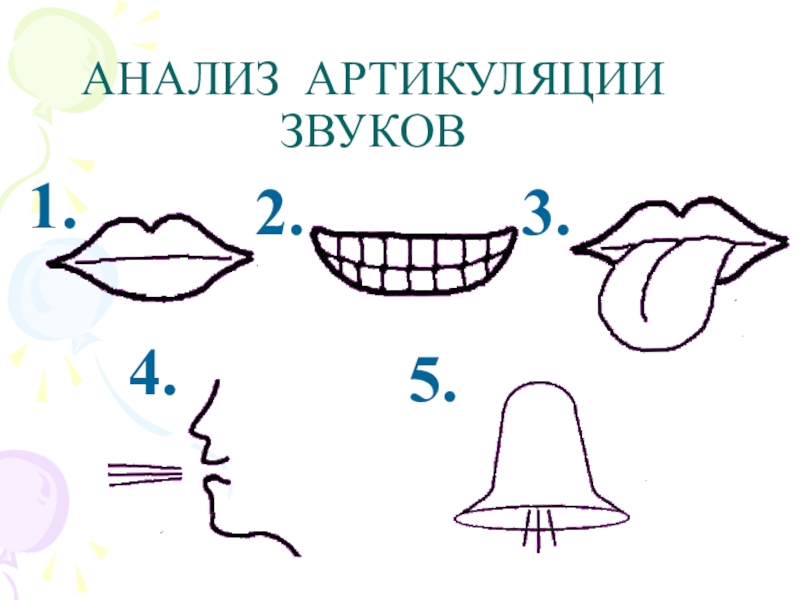 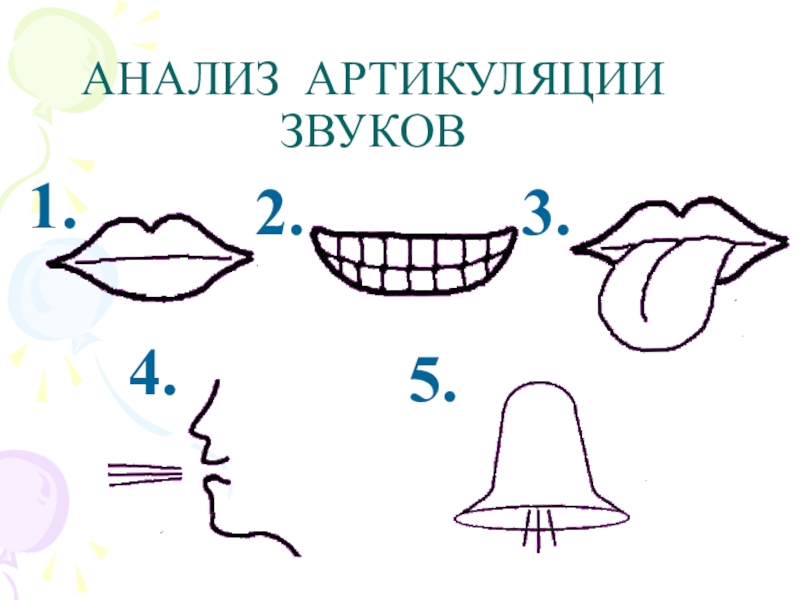 - Расскажите Колобку  характеристику звука [л].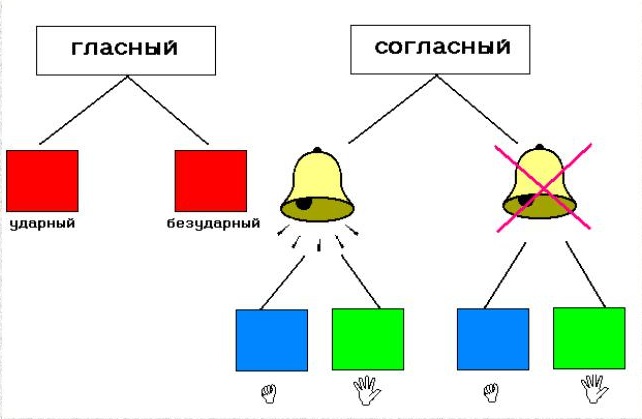 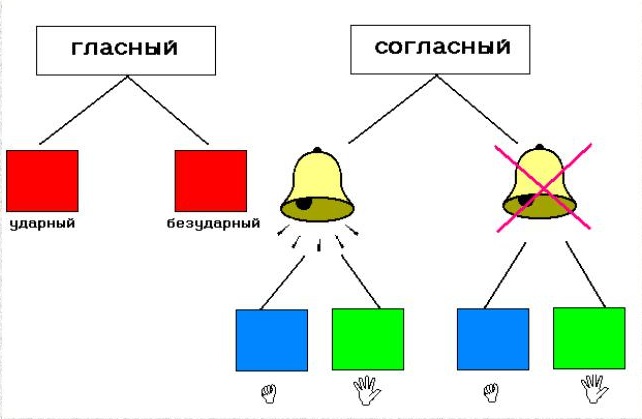 Предлагает выполнить упражнения на развитие фонематического слуха.- Колобок любит петь песенки. Бабушка любит песенки с мягким звуком, а дедушка с твердым звуком. Научим Колобка различать  слова с твердым и мягким звуком. 1) Упражнение «Сигнальщики». Логопед называет слова, где звуки находятся в различных позициях (вначале, в середине, в конце слова): лампа, ливень, малыш, валенки, дятел, медаль и т.п.Слайд 3- Сейчас мы придумаем Колобку новую песенку. Для этого нужно подобрать слова со звуком [л].2) Упражнение «Назови слово»веселый-смешной, медовый-желтый, пышный-толстый, сладкий-сахарный, гладкий-ровный.- Итак, у нас получится такая новая песенка для Колобка: Я веселый Колобок,Желтый, гладкий, сладкий бокЯ от бабушки ушел, я от дедушки ушел! Слайд 4Логопед предлагает повторить слова песенки, обращает внимание на произношение.Задает вопросы детям, нацеливает на полные ответы и точное произношение звуков:- Кого встретил на своем пути Колобок?- Кто был сначала? Кто после? Ученик делает анализ артикуляции по алгоритму: - губы в спокойном  состоянии,  принимают положение следующего гласного, зубы не соприкасаются; кончик языка приподнят к верхним зубам, спинка выгнута, есть щель между зубами и боковыми краями языка  (язык напоминает ложку); воздух теплый, голосовые связки дрожат.Ученик дает характеристику звуку по алгоритму:- звук согласный, может быть твердым и мягким, звонкий, на письме обозначается буквой Лл.Различают на слух слова с твердым и мягким звуком, показывают сигнальные карточки. Называют слова, четко проговаривая звук [л]:  веселый, толстый, гладкий, желтый, сладкийПроговаривают слова песенки. (слова также написаны на слайде для читающих детей)Отвечают на вопросы, строят предложения:- Колобок встретил Зайца, Волка, Медведя, Лису. - Сначала был Заяц, после Зайца был Волк, после Волка был Медведь, после Медведя была Лиса.Познавательные: ориентироваться в своей системе знаний, актуализировать информацию с опорой на алгоритм.Регулятивные: удерживать учебную задачу, осуществлять контроль действий, сличать с эталоном.Коммуникативные: воспринимать информацию на слух, строить высказывание в соответствии с коммуникативной задачейV. Основная часть.  (20-25 мин)Отработка правильного произношения звука в диалогах.Обобщение знаний о диких животных Активизация словаряСловообразованиеЛогопед предлагает каждому ребенку побыть в роли Колобка, а сам является вторым участником диалога. Проводит диалог Колобка с Зайцем:- Здравствуй, Колобок!- Здравствуй, Заяц!- Колобок, я тебя съем!- Не ешь меня, я тебе песенку спою.- Хорошо, пой свою песенку.                     Слайд 5- Мне понравилась твоя песенка, Колобок! Я тебя отпущу, только выполни мои задания. 1) «Что вы знаете о животных?»- Как называют животных, которые самостоятельно добывают себе пищу, устраивают жилье, выращивают потомство: СамостоятельныеЛесныеДикие   Слайд 62) Упр. на словообразование «Назови семью животных»Логопед показывает картинки животных.- Молодцы, справились с заданием. Заяц отпускает Колобка дальше. Все обучающиеся становятся непосредственными участниками сказки. Один из учеников надевает маску Колобка и ведет диалог с героем сказки.Проговаривает слова песенки, следит за произношением звука [л].Ученики участвуют в выполнении заданий.Отвечают на вопрос:- Это дикие животные. Они самостоятельно добывают пищу, устраивают жилье, выращивают потомство.Называют семью животных (словообразование):Заяц-зайчиха-зайчонок-зайчата,Волк-волчица-волчонок-волчата,Медведь-медведица-медвежонок-медвежата, Лис-лиса-лисенок-лисятаЛичностные: сотрудничество в процессе совместной деятельности, соотнесение своей части работы с общим замыслом; нравственные переживания и сочувствие окружающимКоммуникативные: выстраивать речевое высказывание в соответствии с коммуникативной  задачей, вести диалогРегулятивные: фиксировать индивидуальные затруднений, осуществлять самоконтроль за произношениемПознавательные: анализировать задание, формулировать ответы и выводыФизминутка- Давайте сделаем перерыв и проведём динамическую минутку. Проводит игру «Походки животных». Логопед называет животное и по сигналу дети имитируют походку животного. Имитируют походки животных   животных.Регулятивные:  удержание игровой задачи, действие по сигналу. VI. Продолжение работы. Отработка правильного произношения звука в диалогах.Обобщение знаний о диких животных Активизация словаряСловообразованиеРазвитие грамматического строя речиПроводит диалог Колобка с Волком.Каждого ребенка Логопед нацеливает на правильное произношение звука, учит осуществлять самоконтроль. Слайд 7Предлагает детям выполнить  задания, чтобы Волк отпустил Колобка:1) «Что вы знаете о животных?»- Как называют животных, которые питаются только другими животным: ТравоядныеХищныеВсеядные       Слайд 8- Волк – хищник. Про него говорят так: «Волка ноги кормят». Как вы понимаете это выражение?2) Упр. на развитие грамматического строя речи «Кто что ест?» Составление предложений по картинкамЛогопед дает образец предложения. Отрабатываются грамматические конструкции - В.п., Т.п., Р.п.:Заяц ест что? Лакомится чем? Угостим кого?Логопед продолжает беседу:- Справились с заданиями Волка. Молодцы! Идем дальше. Кого встретил Колобок после Волка? Почему не видно Медведя? Где он может быть?- Предлагаю не будить Медведя. Пусть спит в своей берлоге до весны. А мы тихонько споем ему песенку Колобка.   Слайд 9- Но Медведь тоже оставил Колобку свои задания. Давайте их выполним.1) «Что вы знаете о животных?»- Что в первую очередь необходимо зверям, впадающим в спячку?ТишинаПокойЖировые запасы   Слайд 102) Упр. на активизацию словаря и развитие навыков словообразования:- Посмотрите  и назовите жилища животных. Кто где живет? - Скажите чья нора? Чье логово? Чья берлога? Чье дупло?- Молодцы, задания Волка вас тоже не испугали. Вы справились! А сейчас поможем Колобку обхитрить саму Лису.Проводит диалог Колобка с Лисой. Нацеливает ученика на правильное произношение звуков. Слайд 11- Лиса тоже не отпустит Колобка без заданий.1) «Что вы знаете о животных?»- Что животным зимой страшнее всего:ХолодГолодВетер     Слайд 122)   «Отгадай лесного жителя»- Лиса приготовила Колобку самое сложное задание.- Вам нужно отгадать обитателя леса. Для этого мы будем задавать Лисе вопросы. Логопед раскладывает перед детьми картинки с животными (подсказки) – дятел, мышь, кошка, рысь, медведь, белка.Логопед проводит диалог  (по произведению Н.Сладкова):- Угадай кто я? А ем я муравьев и жуков.- Бывает, я грызу сброшенные лосями рога.- А бывает я тоже ем мышей.- Иногда я ем ящериц, а изредка даже рыбу.- Могу ловить птенцов, лазать по деревьям и таскать яйца из птичьих гнезд.- А еще я ем шишки и рябину, ягоды и грибы, орехи и семена, почки и листья. Логопед обобщает:- Оказывается, это белка! И белки в природе грызут не одни орешки.Слайд 13- Ребята, вы сумели справиться со сложным заданием Лисы. Она отпускает нашего Колобка к Дедушке и Бабушке.В диалоге участвует следующий ученик. Проговаривает слова песенки, следит за произношением звука [л].Отвечают на вопрос:- Животные, которые питаются только другими животными называются хищными.Рассуждают,  высказывают свое мнение.Составляют предложения по картинке по образцу: - Заяц ест капусту. Заяц лакомится капустой. Угостим капустой зайца.(аналогично другие животные).Ученики отвечают на вопросы, высказывают свое мнение. - Медведь залег в берлогу спать на зиму. Следующий ученик становится Колобком, надевает маску и  произносят тихим голосом песенку.  Отвечают на вопрос, рассуждают:- Животным, впадающим в спячку необходимы жировые запасы под шубкой. Медведь все лето ест, чтобы накопить жир. Отвечают на вопросы:- Жилища животных: нора, логово, берлога, дупло.Волк живет в логове. Медведь спит в берлоге. Лиса живет в норе. Белка укрывается в дупле. Образовывают притяжательные прилагательные: лисья нора, медвежья берлога, волчье логово, беличье дупло. В диалоге участвует следующий ученик.  Проговаривает слова песенки, следит за произношением звука [л].Отвечают на вопрос:- Страшнее всего зимой для животных голод. С опорой на картинки-подсказки и помощь логопеда задают вопросы и отгадывают обитателя леса:- Может быть это дятел?- Может быть это мышь?- Может это кошка?- Может это медведь?- Может это рысь?- Это белка?Личностные:   ориентация на целостное восприятие мира в его органичном единстве и разнообразии природы; формирование учебно-познавательного интереса к новой информацииРегулятивные: фиксировать индивидуальные затруднений, осуществлять самоконтроль за произношением;осмысливать учебный материал; действовать с учетом выделенных учителем ориентировПознавательные: активизация мышления, дополнение и расширение знаний, соотнесение информации со своим личным опытом. Коммуникативные: слушать и понимать других, высказывать свою точку зрения;выстраивать речевое высказывание в соответствии с коммуникативной  задачей, вести диалог VII. Подведение итогов. (2 мин)Рефлексия.Самооценка речи и деятельности Логопед предлагает подвести итоги:Урок сегодня был удачный,Не прошел для вас он зря.Вы все очень постарались.Вам понравилось, друзья?Предлагает детям высказаться: что понравилось на уроке? что было трудно? Что получилось хорошо?Логопед раздает смайлики-колобки:- Оцените свою речь на уроке, произношение звуков.Логопед благодарит детей за работу. Слайд 14Ученики высказываются.Оценивают свою речь и работу на уроке (выбирают смайлик-колобок):- я уже говорю отлично; - у меня многое получается, но нужно еще тренироваться; - мне трудно, но я буду стараться). Личностные: самооценка на основе критериев успешности. 